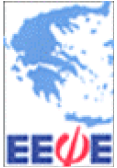 ΕΘΝΙΚΗ ΕΤΑΙΡΕΙΑΨΥΧΟΘΕΡΑΠΕΙΑΣ  ΕΛΛΑΔΟΣΤΑΚΤΙΚΟ ΜΕΛΟΣ ΤΗΣ ΕΥΡΩΠΑΪΚΗΣ ΕΤΑΙΡΕΙΑΣ ΨΥΧΟΘΕΡΑΠΕΙΑΣ______________________________________________________________Επιτροπή Συνεχιζόμενης Εκπαίδευσης16η  ΔΙΑΔΙΚΤΥΑΚΗ* Μετεκπαιδευτική Συνάντηση Συνεχιζόμενης Ἐκπαίδευσης«Παλιές και Νέες Προκλήσεις για την Εποπτείασε καιρό Πανδημίας»Σάββατο 10/4/2021ΔEΛΤΙΟ  ΣΥΜΜΕΤΟΧΗΣὈνοματεπώνυμο: . . . . . . . . . . . . . . . . . . . . . . . . . . . . . . . . . . . . . . . . . . . . . . . . . . . . . . . . . . . . . . Ἐπάγγελμα: . . . . . . . . . . . . . . . . . . . . . . . . . . . . . . .   Προσέγγιση: . . . . . . . . . . . . . . . . . . . . . . .Διεύθυνση: . . . . . . . . . . . . . . . . . . . . . . . . . . . . . . . . . . . . . . . . . . . . . . . . . . .  Τ.Κ.: . . . . . . . . . . . . Τηλ.: . . . . . . . . . . . . . . . . . . . . . . . .  E-mail : . . . . . . . . . . . . . . . . . . . . . . . . . . . . . . . . . . . . . . . . . .  ΣΥΜΜΕΤΟΧΗ ΣΕ ΕΡΓΑΣΤΗΡΙΑΠαρακαλοῦμε νά ἐπιλέξετε τό Ἐργαστήριο πού σᾶς ἐνδιαφέρει νά συμμετάσχετε:Φώφη Τριγάζη: 	Η Δημιουργική Προσέγγιση στήν Εποπτεία και παράλληλα Ψυχικά Φαινόμενα στην Lockdown Εποχή. Μιλώντας για Ανθεκτικότητα και Αυτοεποπτεία.Έλλη Μητρούτσικου:  Διαπιστώσεις από τήν εφαρμογή τού Ομαδικοαναλυτικού Α.Ψ.Κ.	Μοντέλου Εποπτείας σὲ καιρό πανδημίας. Η σημασίατής διά ζώσης εποπτείας.Διονύσιος Σακκάς: 	Εποπτεία σε Ομάδες Διαφορετικής Φάσης Ανάπτυξης και Εμπειρίας, σε συνθήκες Πανδημίας.Κόστος συμμετοχής: 15 ευρώ (Η συμμετοχή θά επιβεβαιώνεται μέ τήν κατάθεση τού ποσού στόν τραπεζικό λογαριασμό τής ΕΕΨΕ)ΤΟ ΔΕΛΤΙΟ ΣΥΜΜΕΤΟΧΗΣ ΘΑ ΠΡΕΠΕΙ ΝΑ ΑΠΟΣΤΑΛΕΙ ΜΕ E-MAIL: nopg@otenet.grΤΡΑΠΕΖΙΚΟΣ ΛΟΓΑΡΙΑΣΜΟΣ EEΨΕΤΡΑΠΕΖΑ  ΠΕΙΡΑΙΩΣ ΕΘΝΙΚΗ ΕΤΑΙΡΕΙΑ ΨΥΧΟΘΕΡΑΠΕΙΑΣ ΕΛΛΑΔΟΣΙΒΑΝ:GR07 0172 0910 0050 9109 4378 609